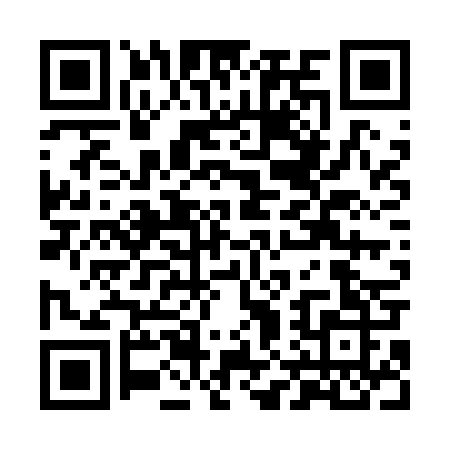 Prayer times for Chelmsko Slaskie, PolandWed 1 May 2024 - Fri 31 May 2024High Latitude Method: Angle Based RulePrayer Calculation Method: Muslim World LeagueAsar Calculation Method: HanafiPrayer times provided by https://www.salahtimes.comDateDayFajrSunriseDhuhrAsrMaghribIsha1Wed3:065:2912:535:598:1710:312Thu3:025:2812:536:008:1910:343Fri2:595:2612:536:018:2010:364Sat2:555:2412:526:028:2210:395Sun2:525:2212:526:038:2310:426Mon2:495:2112:526:048:2510:457Tue2:455:1912:526:058:2610:488Wed2:425:1712:526:068:2810:529Thu2:385:1612:526:078:2910:5510Fri2:375:1412:526:078:3110:5811Sat2:375:1312:526:088:3211:0012Sun2:365:1112:526:098:3411:0013Mon2:355:1012:526:108:3511:0114Tue2:355:0812:526:118:3711:0215Wed2:345:0712:526:128:3811:0216Thu2:345:0512:526:138:4011:0317Fri2:335:0412:526:148:4111:0418Sat2:335:0312:526:148:4211:0419Sun2:325:0112:526:158:4411:0520Mon2:325:0012:526:168:4511:0521Tue2:314:5912:526:178:4711:0622Wed2:314:5812:526:188:4811:0723Thu2:304:5612:536:188:4911:0724Fri2:304:5512:536:198:5011:0825Sat2:304:5412:536:208:5211:0826Sun2:294:5312:536:218:5311:0927Mon2:294:5212:536:218:5411:1028Tue2:294:5112:536:228:5511:1029Wed2:284:5112:536:238:5611:1130Thu2:284:5012:536:238:5811:1131Fri2:284:4912:546:248:5911:12